Ministry of Agriculture and Rural Development 	Social Republic of Vietnam    Vietnam National University of Agriculture  Independence - Freedom - Happiness 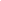 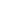 CURRICULUM VITAE I- Personal information Name (capital letter):  DINH THAI HOANG               Sex: Male Date of Birth:           04/09/1984 Permanent address:  Room 1003, A3D1 Building, Dang Xa, Gia Lam, Hanoi, Vietnam                         Ethnic: Kinh                                  Religion:  Office:  Department of Industrial and Medicinal Plant, Faculty of Agronomy, Vietnam National University of Agriculture Office address: Trau Quy town, Gia Lam district,  Hanoi, Vietnam Email: dthoang@hua.edu.vn                     Fax: 043 8276473                             Tel: 043 8765695 Employment: Lecturer Position:  Major: Industrial and medicinal plant Year of regular official: 2007                           Teaching experience: 9 years Academic background 10.1. Bachelor degree:  Place of study: Vietnam National University of Agriculture, Vietnam          From: 2002 to 2006 Major: Agronomy 10.2. Master degree: Place of study: Khon Kaen University, Thailand                         From: 2011 to 2013 Major: Agronomy 10.3. PhD degree: (studying) Place of study: Kagoshima University, Japan                               From: 4/2016 to now Major: Bioresource and Plant Resource Production Employment record:  From 2007 to now, I have worked as a lecturer for Department of Industrial and Medicinal plant, Faculty of Agronomy, Vietnam National University of Agriculture Direction of research in last 5 years The basic research: Physiological mechanisms for abiotic stress tolerance of several industrial crops: soybean, peanut, sugarcane, tea, etc. The apply research: breeding, cultivation and post-harvest technologies to improve industrial crops production. 13. Teaching course Undergraduate program: Industrial crops 1, Industrial crops 2 - Master Program: PhD program: Research Project Coordinator Experience in Education and Science Society Supervisor for PhD student Publication  1, Nguyen Viet Long, Nguyen The Hung, Nguyen Van Loc, Dinh Thai Hoang, Nguyen Thanh Nam (2009). Effects of different plant densities on yield and quality of hybrid baby corn. Journal of Science and Development (Eng.), Vietnam National University of Agriculture, Vol. 7 (2): 202-208. 2, Nguyen Thi Thanh Hai, Dinh Thai Hoang, Vu Dinh Chinh (2010). Evaluation of growth, development, yield and preliminary combining ability test of some superior peanut lines and varieties. Journal of Science and Development (Vie.), Vietnam National University of Agriculture, Vol. 8 (3): 375-383. 3, Bui Xuan Suu, Dinh Thai Hoang, Vu Dinh Chinh, Ninh Thi Phip (2010). Study on agricultural and biological characteristics of local peanut varieties using material breeding for high pest resistant and good quality. Journal of Science and Development (Vie.), Vietnam National University of Agriculture, Vol. 8 (4): 630-637. 4, Dinh Thai Hoang, Vu Dinh Chinh (2010). Evaluation to growth and yield of soybean varieties accessions of Australia origin in Autumn - Summer seasons at Gia Lam, Hanoi. Journal of Science and Development (Vie.), Vietnam National University of Agriculture, Vol. 8 (6): 868-875. 5, Vu Dinh Chinh, Dinh Thai Hoang (2010). Soybean and technique of cultivation. Agricultural Publisher, Vietnam. 6, Nguyen The Hung, Nguyen Van Phu, Nguyen Tat Canh, Dinh Thai Hoang (2011). Effect of controlled release nitrogenous fertilizer with polymer coating on growth and yield of maize in Spring season at Gia Lam, Hanoi. Journal of Science and Development (Vie.), Vietnam National University of Agriculture, Vol. 9 (5): 855-863. 7, Dinh Thai Hoang, Vu Dinh Chinh (2011). Effect of plant density on growth and yield of TB25 groundnut cultivar in Spring season at Gia Lam, Hanoi. Journal of Science and Development (Vie.), Vietnam National University of Agriculture, Vol. 9 (6): 892902. 8, Nguyen Thi Thanh Hai, Bui The Khuynh, Bui Xuan Suu, Vu Dinh Chinh, Ninh Thi Phip, Dinh Thai Hoang (2013). Physiological responses of some groundnut cultivars to salinity. Journal of Science and Development (Vie.), Vietnam National University of Agriculture, Vol. 11 (3): 269-276. 9, Dinh Thai Hoang, Wanwipa Kaewpradit, Sanun Jogloy, Nimitr Vorasoot, Anan Patanothai (2013). Biological nitrogen fixation of peanut genotypes with different levels of drought tolerance under mid-season drought. SABRAO Journal of Breeding and Genetic, Vol. 45 (3): 491-503.     10, Dinh Thai Hoang, Wanwipa Kaewpradit, Sanun Jogloy, Nimitr Vorasoot, Anan Patanothai (2014). Nutrient uptake of peanut genotypes with different levels of drought tolerance under mid-season drought. Turkish Journal of Agriculture and Forestry, Vol. 38: 495-505. 11, Nguyen Viet Long, Nguyen Van Loc, Dinh Thai Hoang (2014). Effects of drought on growth and dry matter accumulation of barley (Hordeum vulgare L.) at seedling stage. Journal of Science and Development (Vie.), Vietnam National University of Agriculture, Vol.12 (3): 317-324. 12, Dinh Thai Hoang, Nguyen Tat Canh, Nguyen Viet Long (2015). Effect of nitrogen on growth and yield of quinoa accessions. Journal of Science and Development (Vie.), Vietnam National University of Agriculture, Vol.13 (2): 173-182. 13, Ninh Thi Phip, Nguyen Thi Thanh Hai, Dinh Thai Hoang (2015). Morphological, anatomical and flowering characteristics of some of mugwort (Artemisia vulgaris L.) accessions. Journal of Science and Development (Vie.), Vietnam National University of Agriculture, Vol. 13 (4): 526-533. 14, Nguyen Van Loc, Vu Tien Binh, Dinh Thai Hoang, Toshihiro Mochizuki, Nguyen Viet Long (2015). Genotypic variation in morphological and physiological response of soybean to waterlogging at flowering stage. International Journal of Agricultural Science Research Vol. 4 (8):150-157.       15, Nguyen Thi Thanh Hai, Dinh Thai Hoang, Vu Dinh Chinh, Nguyen Viet Long (2016). Growth, yield and seed quality of peanut genotypes under drought and poor nitrogen conditions. Journal of Science and Development (Eng.), Vietnam National University of Agriculture, Vol.14 (4): 560-567. Workshop/seminar/conference/symposium Training courses 17. Other information  Hereby, I declare that the information that has been provided in this form, and on any attachments to it, is complete and correct in every details .                                                                 Hanoi , 14th June, 2016  	 	 	 	 	 	 	 	       Declarer  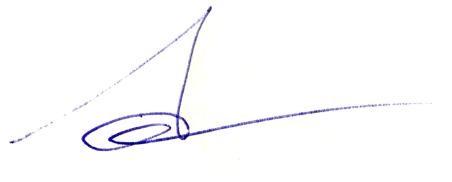                                                                                          Dinh Thai Hoang Project/program Donor/ supervisor Duration Position Rank by donor/ committee Collecting and determining agronomical and biological particularities of local varieties to establish material for breeding new peanut varieties with good tolerant ability and high yield Ministry of Education and Training 2008-2009 Secretary Excellent Determining the combining ability of several good peanut genotypes VNUA 2009 Secretary Good Determining the validity of Controlled Release Fertilize types to growth and yield of upland crops in Gia Lam, Hanoi VNUA 2010 Secretary Good Collecting and evaluating salinity tolerant ability of peanut cultivars to breed for adaptation to climate change VNUA 2012 Member Good Evaluating adaptive ability of quinoa (Chenopodium quinoa Willd) accessories at Gia Lam, VNUA 2013-2014 Director Good Hanoi Selecting peanut (Arachis hypogaea L.) lines with early maturation and high yield for Spring season in Northern of Vietnam VNUA 2013-2014 Member Good Collecting and evaluating mugwort (Artemisia vulgaris L.) germplasm for breeding high quality varieties VNUA 2013-2015 Member Good Heterosis for morphological and physiological traits relating to flooding tolerance in inbred maize lines.  VNUA 2014 Member Good Characterization of salt tolerance in Quinoa (Chenopodium quinoa Willd). Funded by Vietnam – Belgium Project, Vietnam National University of Agriculture. 2014. VNUA 2014 Director Good Response of Polyscias fruticosa L. Harms to different types of fertilizer under artificial salt stress conditions.  VNUA 2015-2016 Member Running Peanut breeding for high nitrogen fixation and high lipid content under drought and poor nutrient conditions.  VNUA 2015-2016 Member Running Type Host/ country From .... to... Presented paper Position Conference Vietnam 10/2010 Effect of drought on growth and yield of several groundnut cultivars under green-house condition at Gia Lam – Hanoi Reporter Workshop Thailand 11/2011 Study to improve technology in cooling and cold transporting litchi to market in the south of Vietnam Reporter Seminar Thailand 5/2012 Effect of mid-season drought on traits related biological nitrogen fixation of peanut Reporter genotypes with different levels of drought tolerance Seminar Thailand 4/2013 Effect of mid-season drought on nutrient uptake of peanut genotypes with different levels of drought tolerance Reporter Name Place Duration  Certificate  Training course in fruit tree multiplication Hanoi University of Agricultrue, Vietnam 4-5/2006 Certificate Training course in genetics of population application in biological diversity conservation Hanoi University of Agricultrue, Vietnam 5/2008 Certificate Training course on postharvest practices : experiences and best practices in Israel and Thailand Mekong Instiute, Khon Kaen, Thailand 3-4/2011 Certificate Study on drought stress resistance in sugarcane University of the Ryukyus 10/2015-3/2016 Certificate 